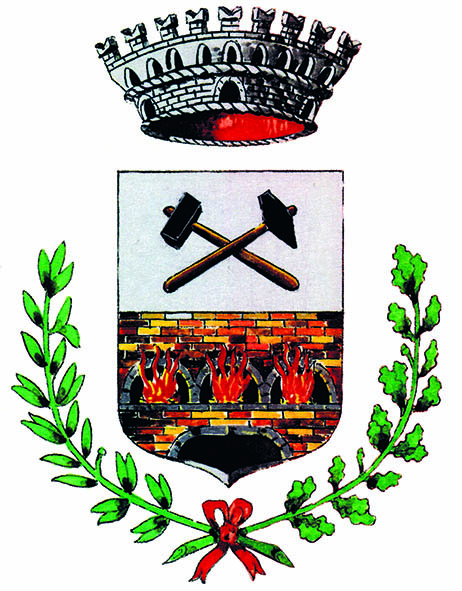 COMUNE DI FORNI AVOLTRIProvincia di UdineAl Comune di FORNI AVOLTRIOggetto:	Emergenza epidemiologica da covid-19. Richiesta concessione contributo straordinario agli studenti residenti.Io sottoscritto/aC H I E D E di essere ammesso al riparto del contributo straordinario di cui alla relativa deliberazione della Giunta di questo comune n. 115 del 04.11.2020. A tale fine dichiara e di essere residente nel Comune di Forni Avoltri e che:il proprio figlio __________________________ (nome e cognome), è iscritto nel proprio nucleo famigliare e che nell’anno scolastico 2019/2020 era iscritto alla classe ______  scuola primaria di ________________________ scuola secondaria di primo grado di ________________________ scuola secondaria di secondo grado  _________________________________ (nome e sede dell’istituto) università _________________________________ (nome e sede dell’istituto)il proprio figlio __________________________ (nome e cognome), è iscritto nel proprio nucleo famigliare e che nell’anno scolastico 2019/2020 era iscritto alla classe ______  scuola primaria di ________________________ scuola secondaria di primo grado di ________________________ scuola secondaria di secondo grado  _________________________________ (nome e sede dell’istituto) università _________________________________ (nome e sede dell’istituto)il proprio figlio __________________________ (nome e cognome), è iscritto nel proprio nucleo famigliare e che nell’anno scolastico 2019/2020 era iscritto alla classe ______  scuola primaria di ________________________ scuola secondaria di primo grado di ________________________ scuola secondaria di secondo grado  _________________________________ (nome e sede dell’istituto) università _________________________________ (nome e sede dell’istituto)il proprio figlio __________________________ (nome e cognome), è iscritto nel proprio nucleo famigliare e che nell’anno scolastico 2019/2020 era iscritto alla classe ______  scuola primaria di ________________________ scuola secondaria di primo grado di ________________________ scuola secondaria di secondo grado  _________________________________ (nome e sede dell’istituto) università _________________________________ (nome e sede dell’istituto)Chiede che il contributo venga erogato al sottoscritto con la seguente modalità:bonifico bancario codice IBAN quietanza propriaInoltre, dichiaro di essere consapevole delle responsabilità penali che mi assumo ai sensi dell’articolo 75, del D.P.R. n. 445/2000, ove emerga la non veridicità del contenuto della presente dichiarazione, e che posso decadere dai benefici eventualmente conseguenti al provvedimento emanato sulla base della dichiarazione non veritiera, ed incorrere nelle sanzioni penali previste dall’articolo 76 del citato DPR secondo cui chiunque rilasci dichiarazioni mendaci, forma atti falsi o ne fa uso nei casi previsti dal Testo unico delle disposizioni legislative e regolamentari in materia di documentazione amministrativa (DPR 445/2000) è punito ai sensi del codice penale e delle leggi speciali in materia.Dichiara di aver preso visione dell’informativa ex art. 13 GDPR 2016/679 relativa al trattamento dei dati personali riportata sul retro del presente modulo.___________________, _____________                                	(firma)______________________________Firma apposta in mia presenza ai sensi dell’art. 38 del D.P.R. 445/2000. L’ incaricato____________________________Ai sensi dell’art. 38 comma 3 del D.P.R. 445 del 28-12-2000 le istanze e le dichiarazioni sostitutive di atto di notorietà da produrre agli organi dell’amministrazione pubblica o ai gestori o esercenti di pubblici servizi sono sottoscritte dall’interessato in presenza del dipendente addetto ovvero sottoscritte e presentate unitamente a copia fotostatica non autenticata di un documento di identità del sottoscrittore.Informativa ex art. 13 GDPR 2016/679 relativa al trattamento dei dati personaliGentile Utente, in ottemperanza degli obblighi previsti dalla nuova normativa Comunitaria in materia di trattamento e tutela dei dati personali, il Comune di Forni Avoltri, in qualità di Titolare del trattamento, informa, ai sensi dell’art. 13 GDPR 2016/679, di quanto segue:Finalità e base giuridica del trattamentoI dati forniti e dichiarati saranno utilizzati dagli Uffici esclusivamente per la concessione del contributo per il diritto allo studio, nonché per le finalità ad esso connesse. Tali finalità si ricollegano all’esecuzione di un compito di interesse pubblico, rilevato che il trattamento dei dati personali nell’ambito delle procedure di iscrizione ed erogazione del contributo per il diritto allo studio rientra nelle previsioni di svolgimento dei compiti di pubblica utilità demandati ai Comuni, ai sensi di quanto stabilito dalla normativa comunitaria in materia di tutela dei dati personali.Tipologia dei dati trattati e modalità del trattamentoIl sottoscritto Titolare del trattamento dei dati, nonché i Responsabili esterni muniti di nomina, tratteranno dati personali e dati particolari, quali i dati sanitari, Vostri e dei Vostri figli, per le finalità sopra descritte. I dati saranno trattati sia a mezzo di strumenti cartacei sia a mezzo di strumenti informatici, con attuazione di procedure organizzative ed operative atte a garantirne la sicurezza, la riservatezza e l’inviolabilità.I dati come sopra descritti saranno in ogni caso trattati nel rispetto dei principi di legalità, legittimità, correttezza e trasparenza ai sensi di quanto previsto dalla normativa comunitaria nonché dalle norme di legge nazionali in materia di tutela dei dati personali.Destinatari del trattamentoVi informiamo che i dati verranno trattati ad uso esclusivo del Comune di Forni Avoltri da parte dei soggetti interni all’Ente o appartenenti ad altri enti pubblici, debitamente nominati e autorizzati al trattamento.Periodo di conservazione dei datiI dati personali raccolti e trattati secondo la presente informativa verranno conservati dal Titolare del trattamento per il periodo necessario all’erogazione del contributo, nonché per il periodo previsto per il controllo da parte degli organi appositamente individuati per il controllo delle dichiarazioni rilasciate, ed in ogni caso per il tempo necessario all’esecuzione di eventuali adempimenti previsti a norma di legge o regolamento.Titolare del trattamento è il Comune di Forni Avoltri in persona del Sindaco, mail sindaco@com-forni-avoltri.regione.fvg.it , pec comune.forniavoltri@certgov.fvg.it Il DPO, responsabile della protezione dei dati è HTS Hi-Tech Services.Diritti dell’interessatoVi informiamo che potrete in ogni momento far valere i diritti dell’interessato, ai sensi dell’art. 15 e ss GDPR 2016/679, presso il Titolare del trattamento ai recapiti sopra riportati, ed in particolare potrete richiedere l’accesso, la rettifica, la cancellazione, la limitazione, nonché potrete opporvi al trattamento dei dati.Si evidenzia che il trattamento dei dati come descritto è necessario a garantire lo svolgimento del servizio in conformità alle prescrizioni di legge, pertanto nel caso di rifiuto di comunicazione o di ritiro del consenso, nonché di opposizione al trattamento, e di richiesta di cancellazione dei dati, non sarà possibile erogare il servizio.COGNOMENOMENOMENOMECODICE FISCALECODICE FISCALECODICE FISCALECODICE FISCALECOMUNE O STATO ESTERO DI NASCITACOMUNE O STATO ESTERO DI NASCITACOMUNE O STATO ESTERO DI NASCITAPROV.DATA DI NASCITADATA DI NASCITAn. telefonicon. telefonicoRESIDENTE A IN VIA                                                                                            N.RESIDENTE A IN VIA                                                                                            N.RESIDENTE A IN VIA                                                                                            N.RESIDENTE A IN VIA                                                                                            N.1° figlio2° figlio3° figlio4° figlio